UBND QUẬN LONG BIÊN                                                                          TRƯỜNG THCS CỰ KHỐIĐỀ CƯƠNG ÔN TẬP KIỂM TRA GIỮA KÌ IMÔN KHOA HỌC TỰ NHIÊN 6 NĂM HỌC 2023-2024I/ NỘI DUNG KIẾN THỨC ÔN TẬP- Chương I : Mở đầu về khoa học tự nhiên- Chương II : Chất quanh taII/ CÂU HỎI ÔN TẬPA. Trắc nghiệm Câu 1: Khoa học tự nhiên không bao gồm lĩnh vực nào sau đây?A. Vật lí học                B. Khoa học Trái ĐấtC. Thiên văn họcD. Tâm lí họcCâu 2. Phát biểu nào dưới đây là sai?Các vật thể đều do một hoặc nhiều chất tạo nên.Những gì tồn tại xung quanh ta gọi là vật thể.Số lượng các vật thể là có thể đếm được.Mỗi chất có thể tạo nên nhiều vật thểCâu 3: Cách sử dụng kính lúp nào sau đây là đúng?A. Đặt kính ở khoảng sao cho nhìn thấy vật rõ nét, mắt nhìn vào mặt kính.B. Đặt kính cách xa mắt, mắt nhìn vào mặt kính.C. Đặt kính ở khoảng 20 cm, mắt nhìn vào mặt kính.D. Đặt kính trong khoảng mắt không phải điều tiết, mắt nhìn vào mặt kính.Câu 4: Người ta sử dụng kính hiển vi để quan sát:A. Hồng cầuB. Mặt TrăngC. Máy bayD. Con kiếnCâu 5: Đơn vị nào là đơn vị đo độ dài hợp pháp của nước ta?A. Mét (m)B. Kilômét (km)C. Centimét (cm)D. Đềximét (dm)Câu 6: Xác định giới hạn đo và độ chia nhỏ nhất của thước trong hình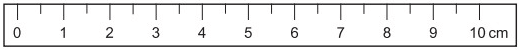 A. GHĐ 10 cm, ĐCNN 1 mm.B. GHĐ 20 cm, ĐCNN 1 cm.C. GHĐ 100 cm, ĐCNN 1 cm.D. GHĐ 10 cm, ĐCNN 0,5 cm.Câu 7: Điền vào chỗ trống “…” trong câu sau để được câu phát biểu đúng:Để xác định mức độ nóng, lạnh của vật, người ta dùng khái niệm (1)…: Vật càng nóng thì nhiệt độ của vật càng (2)… .A. (1) nóng – lạnh; (2) cao.B. (1) nóng – lạnh; (2) thấp.C. (1) nhiệt độ; (2) cao.D. (1) nhiệt độ; (2) thấp.Câu 8: Đơn vị đo khối lượng trong hệ đo lường hợp pháp của nước ta là đơn vị nào sau đây?A. KilôgamB. GamC. TấnD. LạngCâu 9: Để đo chiều dài của cánh cửa lớp học, người ta thường sử dụng:A. Thước dâyB. Thước kẻC. Thước kẹpD. Thước cuộnCâu 10: Để cân một túi trái cây có khối lượng chính xác là bao nhiêu ta nên dùng cân nào dưới đây là phù hợp nhất?A. Cân Rô – béc – vanB. Cân y tếC. Cân điện tửD. Cân tạCâu 11. Một số chất khí có mùi thơm toả ra từ bông hoa hồng làm ta có thể ngửi thấy mùi hoa thơm. Điều này thể hiện tính chất nào của thể khí?Dễ dàng nén được.Không chảy được.Không có hình dạng xác định.Có thế lan toả trong không gian theo mọi hướng.Câu 12. Trường hợp nào dưới đây không xảy ra sự nóng chảy?Đổ một thìa muối vào li nước.Thắp nến.Thả viên đá vào li nước.Đúc trống đồng.Câu 13: Nguyên tắc hoạt động của nhiệt kế là dựa trên hiện tượng nào?A. Dãn nở vì nhiệt của chất khíB. Dãn nở vì nhiệt của chất rắnC. Dãn nở vì nhiệt của các chấtD. Dãn nở vì nhiệt của chất lỏngCâu 14: Cách đổi nhiệt độ từ nhiệt giai Xen – xi – út sang nhiệt giai Fahrenheit nào sau đây là đúng?   A. t0C = (t + 273)0K B. t0F = (t (0C) x 1,8) + 32 C. t0K = (T - 273)0CD.  t0F = (t-32)/1,80 CCâu 15. Trong các câu sau, câu nào sai?Oxygen nặng hơn không khí. Oxygen là chất khí không màu, không mùi, không vị. Oxygen tan nhiều trong nước. Oxygen chiếm 1/5 thể tích không khí. Câu 16. Quá trình nào sau đây thể hiện tính chất hoá học?Hoà tan đường vào nước. Cô cạn nước đường thành đường. Đun nóng đường tới lúc xuất hiện chất màu đen. Đun nóng đường ở thể rắn để chuyển sang đường ở thể lỏng. Câu 17. Quá trình nào sau đây cần oxygen?Hô hấp. 		Quang hợp. Hoà tan. 		Nóng chảy. Câu 18. Muốn dập tắt đám cháy nhỏ do xăng, dầu gây ra, ta có thể sử dụng:Xăng hoặc dầu phun vào đám cháy. 	Cát hoặc vải dày ẩm trùm kín đám cháy. Nước để dập tắt đám cháy. 	Khí oxygen phun vào đám cháy. Câu 19. Khí nào sau đây tham gia vào quá trình quang hợp của cây xanh?Oxygen. 		Nitrogen. Khí hiếm. 		Carbon dioxide.Câu 20: Tất cả các trường hợp nào sau đây đều là chất?A. Đường mía, muối ăn, con dao.B. Nhôm, muối ăn, đường mía.C. Con dao, đôi đũa, cái thìa nhôm. D. Con dao, đôi đũa, muối ăn.B. Tự luậnCâu 1. Em hãy nêu các quy định an toàn khi học trong phòng thực hành?Câu 2. Nêu các bước đo chiều dài, đo khối lượng, đo thời gian, đo nhiệt độ?Hãy đổi những khối lượng sau đây ra đơn vị kilôgam (kg).Đổi ra giây:25 phút = 1 giờ 30 phút =24 giờ =Câu 3. Làm thế nào để lấy 1 kg gạo từ một bao đựng 10 kg gạo khi trên bàn chỉ có một cân đĩa và một quả cân 4 kg.Câu 4: Nêu khái niệm và phân biệt vật sống - vật không sống; vật thể tự nhiên - vật thể nhân tạo? Lấy được các ví dụ minh họa? Kể tên được các tính chất vật lí, tính chất hóa học của chất? Câu 5: Giấm ăn (chứa acetic acid) có những tính chất sau: là chất lỏng, không màu, vị chua, hòa tan được một số chất khác, làm giấy quỳ màu tím chuyển sang màu đỏ; khi cho giấm vào bột vỏ trứng thì có hiện tượng sủi bọt khí. Theo em, trong các tính chất trên, đâu là tính chất vật lí, đâu là tính chất hóa học của giấm ăn.Câu 6: Nêu được một số tính chất của chất ở thể rắn, lỏng và khí (bảng 10.2/ SGK)? Hãy giải thích tại sao khi nhiệt độ cơ thể càng cao thì cột thuỷ ngân trong nhiệt kế càng tăng lên?Câu 7: Nêu được các khái niệm: sự nóng chảy, sự đông đặc, sự bay hơi, sự ngưng tụ? Vẽ được sơ đồ sự chuyển thể của chất? Giải thích được một số hiện tượng thực tế?Câu 8: Nêu được tính chất vật lí và tầm quan trọng của Oxygen? Kể tên được thành phần và vai trò của không khí? Em hãy nêu các nguyên nhân gây ô nhiễm không khí và những hậu quả của ô nhiễm không khí?  Hiện nay, Việt Nam đã có những biện pháp nào để giảm ô nhiễm không khí?Câu 9 :  Mỗi giờ một người lớn hít vào trung bình 0,5 m3 không khí, cơ thể giữ lại 1/3 lượng oxygen trong không khí đó. Như vậy, mỗi người lớn, trong một ngày đêm cần trung bình:a) Một thể tích không khí là bao nhiêu?b) Thể tích oxygen là bao nhiêu (giả sử oxygen chiếm 1/5 thể tích không khí)?Câu 10: Một phòng học có chiều dài 12m, chiều rộng 7m và chiều cao 4m.a) Tính thể tích không khí và thể tích oxygen có trong phòng học. Giả thiết oxygen chiếm 1/5 thể tích không khí trong phòng học đó.b) Lượng oxygen trong phòng có đủ cho 50 em học sinh trong lớp đó hô hấp trong mỗi tiết 45 phút không? Biết rằng bình quân mỗi học sinh hít vào, thở ra 16 lần và mỗi lần hít vào sẽ lấy từ môi trường 100ml khí oxygen.c) Tại sao phòng học không nên đóng cửa liên tục?d) Em nên làm gì sau mỗi tiết học 45 phút?850 g= ...kg;1,5 tạ=... kg;5,06 tấn=... kg;12 yến=... kg;15 lạng= ...kg.BGH xác nhậnTT/NTCM duyệt             Nguyễn Ngọc AnhGiáo viên lập   Nguyễn Quỳnh Trang